EPOCHA OSVIETENSKÝCH VZDELANCOV – Pracovný listAdam František Kollár kritizoval  ................................................................................. .Vytvor správne dvojice (písmeno a číslo): ...........................................................................A – Adam František Kollár		1 – polyhistorB – Samuel Mikovíni			2 – banská technikaC – Matej Bel			           3 – slovenský SokratesD – Jozef Karol Hell			4 – mapy a rytinyOsvietenstvo je  .................................... hnutie, ktoré vyzdvihovalo v .......... storočí potrebu .......................................... a rozvoj .................................................... vied.Matej Bel zhromaždil poznatky o Uhorsku v diele:PetícieNotícieZahraniční vedci nás navštevovali najmä pre .................................................................... .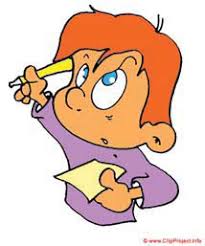 Centrami vedeckého bádania boli:gymnáziá a univerzityučené spoločnosti a univerzityNa  Notíciách sa podieľal aj:Samuel MikovíniSamuel MikovínyZnalec mnohých jazykov je  ...........................................  a polyhistor  je znalec ........................................................................... .Jozef Karol Hell vytvoril:vodnoriadkový čerpací strojvodnostĺpcový čerpací stroj